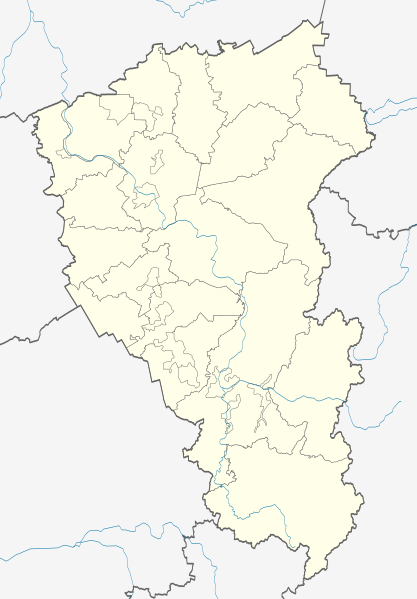 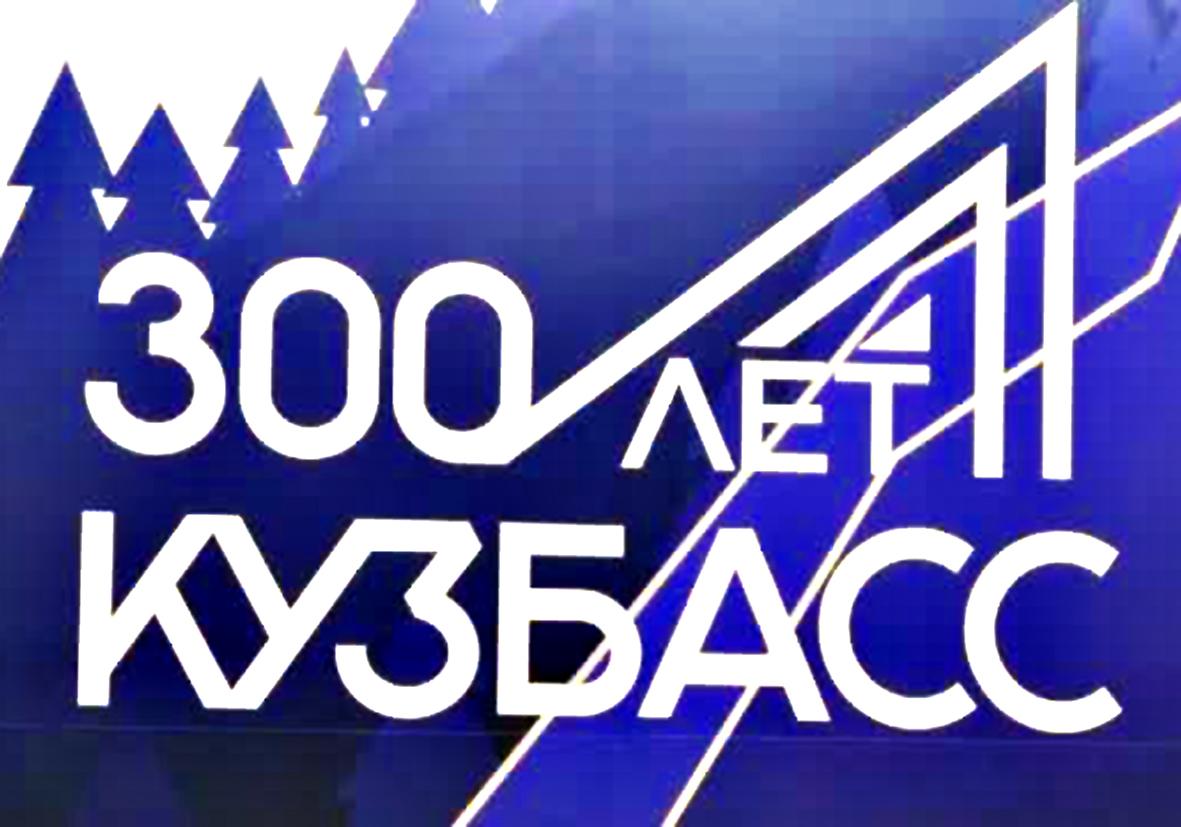 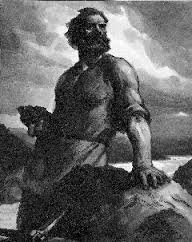 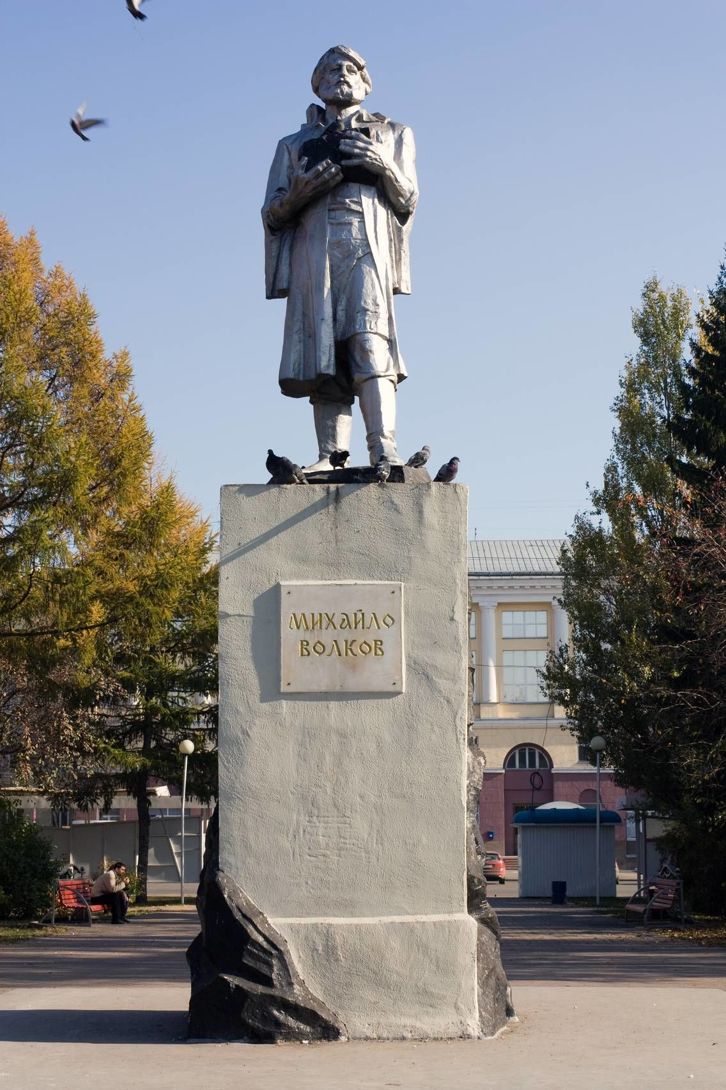 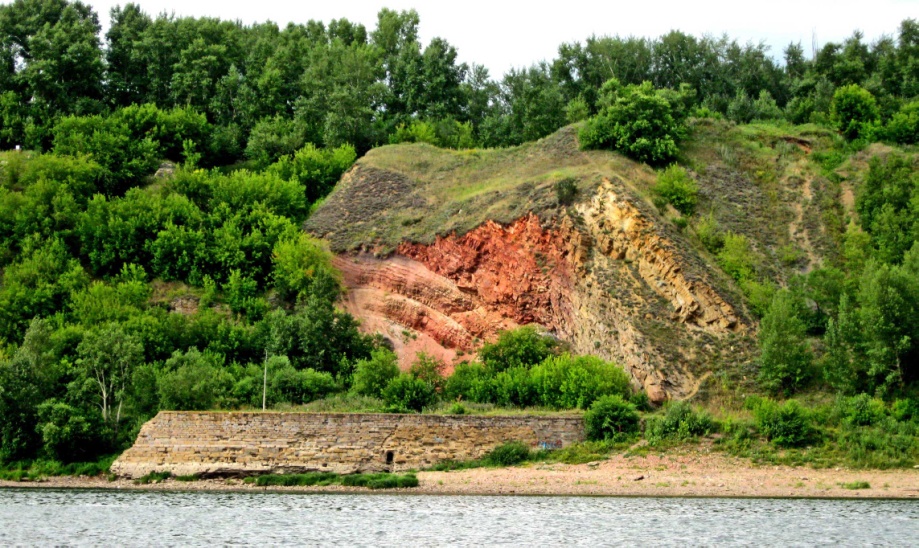 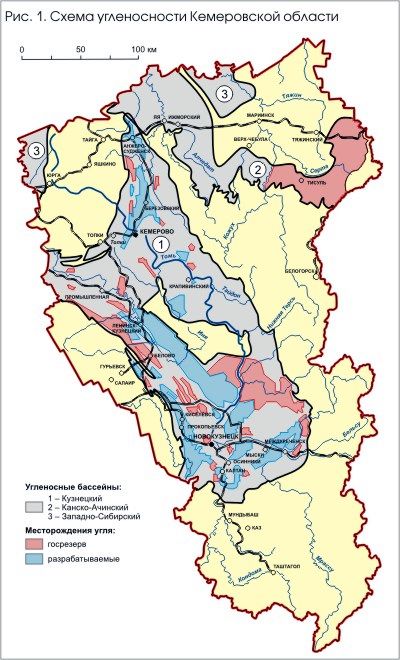 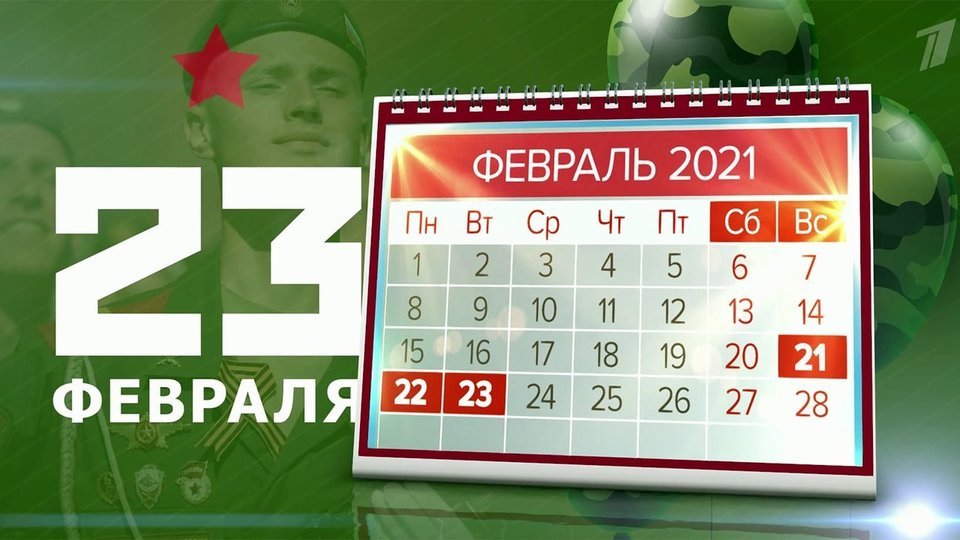 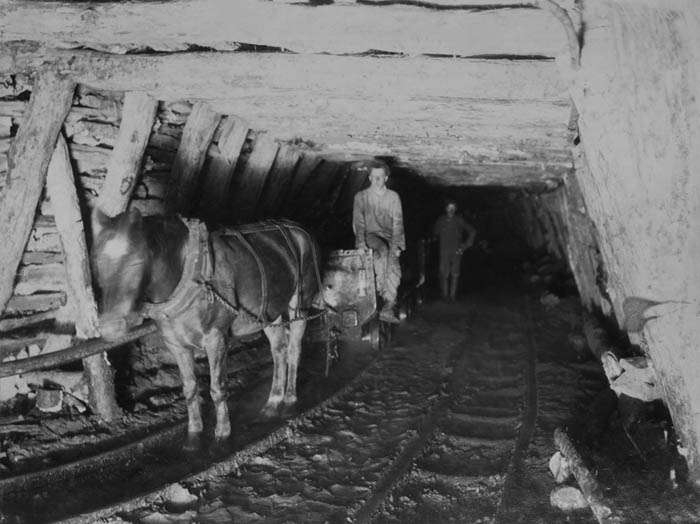 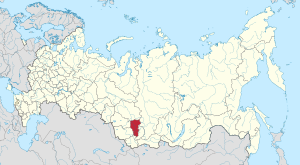 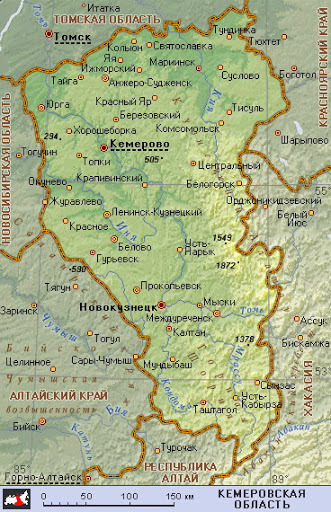 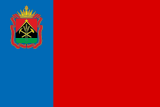 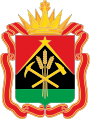 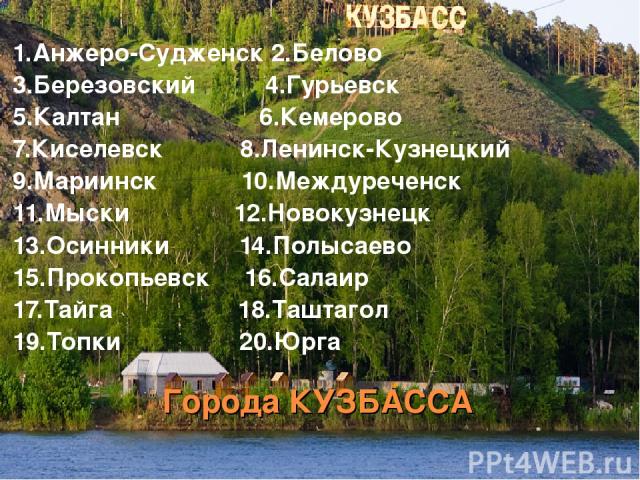 Оргкомитет по подготовке и проведению празднования 300-летия открытия Кузбасса утвердил план мероприятий по реализации Стратегии социально-экономического развития Кемеровской области до 2035 года. Девиз "За тысячу дней мы вместе изменим регион к лучшему"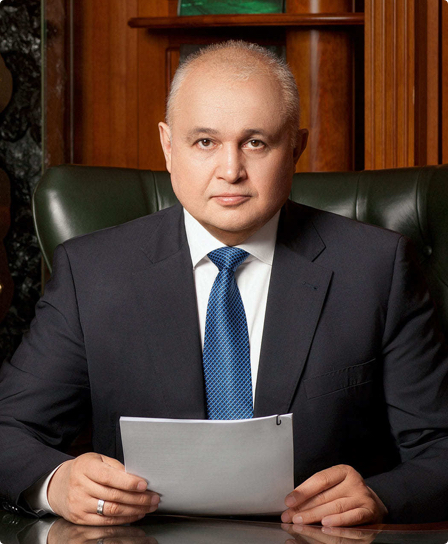 НАША ЦЕЛЬ - ВМЕСТЕ СДЕЛАТЬ КУЗБАСС РЕГИОНОМ №1 ЗА УРАЛОМ ПО КАЧЕСТВУ ЖИЗНИ И ТЕМПАМ РОСТА ЭКОНОМИКИСтроительство Сибирского комплекса искусств до 2023 годаСоздание исторического парка "300 лет Кузбассу"Создание Международного палеонтологического центра на месте            раскопок в д. ШестаковоРеализация большого выставочного проекта «Кузбасс – угольное           сердце России»2019 - 2021 г.г. создание сквера, где высаженным деревьям присвоят имена погибших шахтеров или угольных ветерановОткрытие прогулочной зоны и шорской «этно-деревни» для любителей познавательного туризма в ШерегешеСтроительство к 2021 году в регионе 9 современных школ  на 6975 местОткрытие Президентского кадетского училища, 1 сентября 2019 г.к занятиям приступили первые 360 кадетовСтроительство двух многофункциональных спортивных комплексов с трибунами на 5 тыс. зрителей  в Новокузнецке и КемеровоК 2021 г.  ввод  здания  кассационного суда общей юрисдикции в КемеровоДо 2021 года благоустройство около тысячи дворов, 240 парков, скверов, зон отдыха и общественных пространств, капитальный ремонт более 2 тыс. многоквартирных домов, ремонт  почти 1,5 тысячи км дорогЗавершение во 2 квартале 2021 г. Строительства нового терминала в аэропорту имени А.А. Леонова в Кемерово ...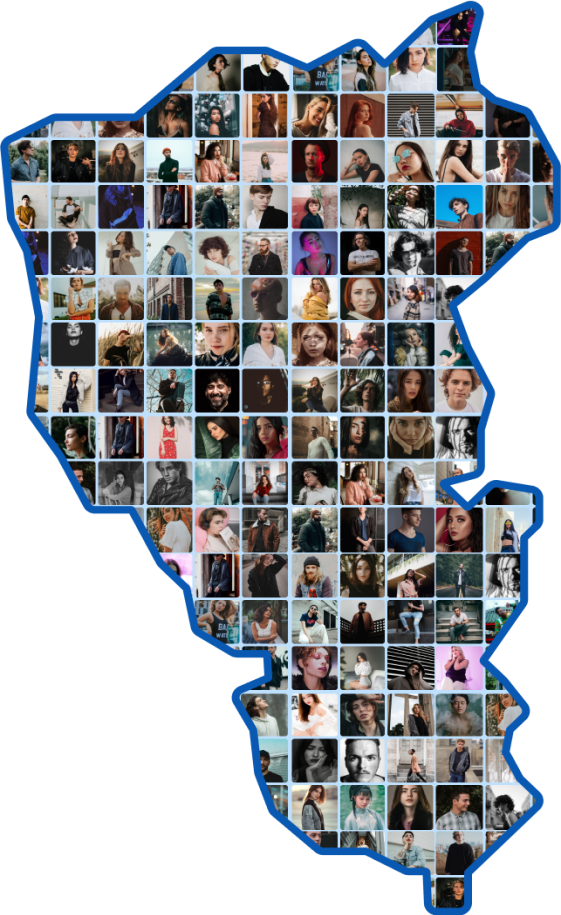 До конца 2023 года планируется завершить строительство Сибирского комплекса искусств в Кузбассе. В его рамках будут построены концертные, выставочные и театральные залы, здания для образовательных организаций, реализующих образовательные программы в области музыкального, хореографического, театрального и других видов искусств. В Комплекс будут интегрированы действующие региональные и муниципальные учреждения культуры и образовательные организации Кузбасса.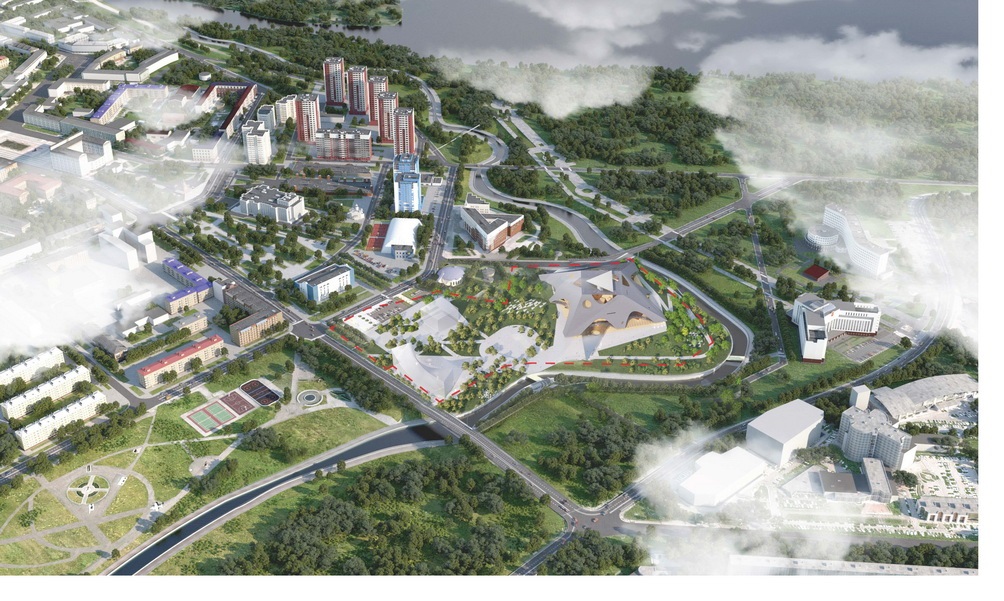 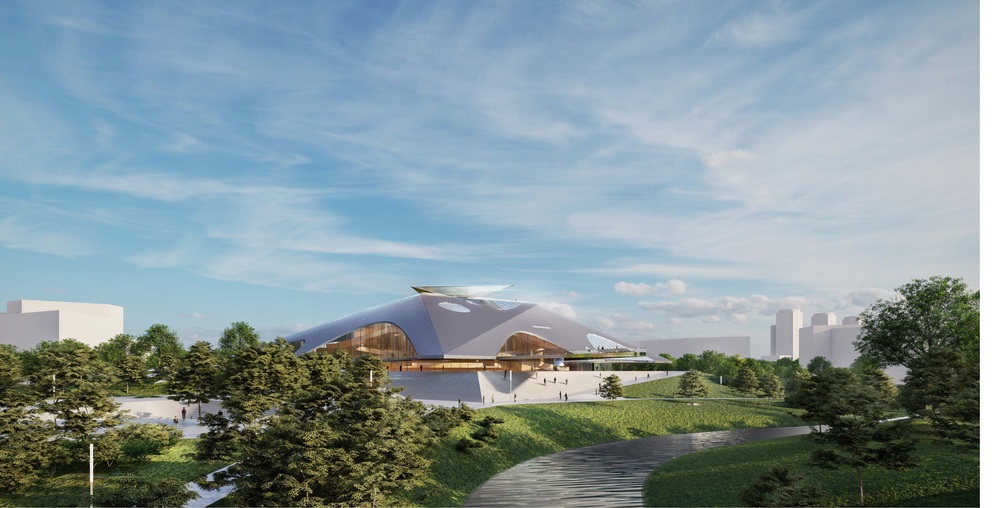 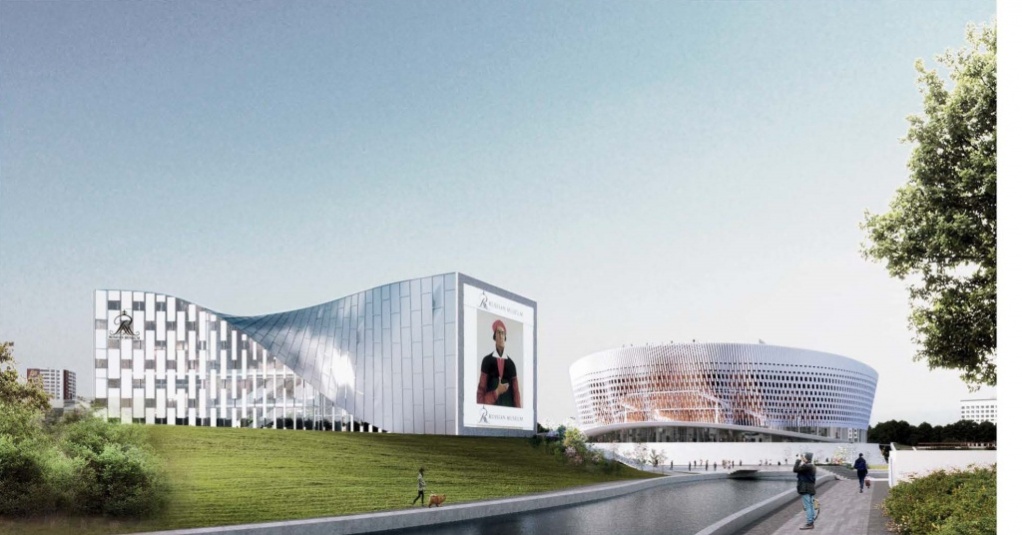 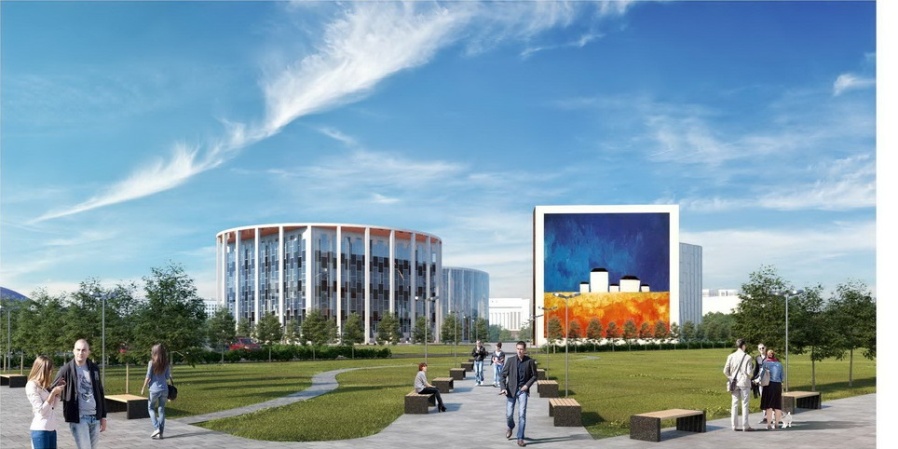 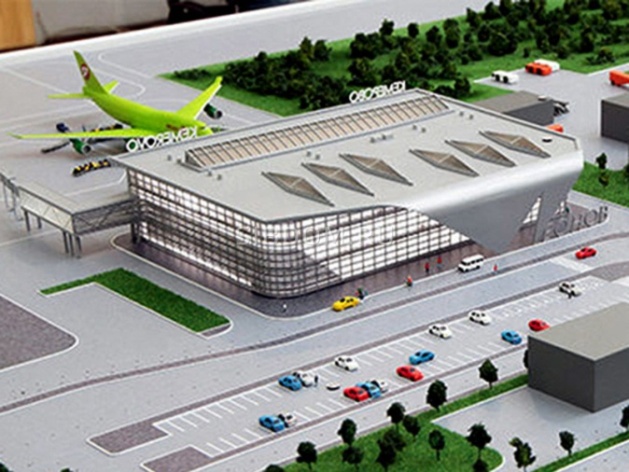 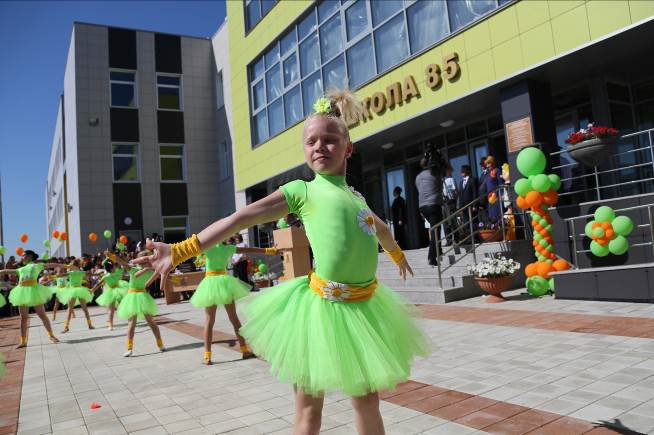 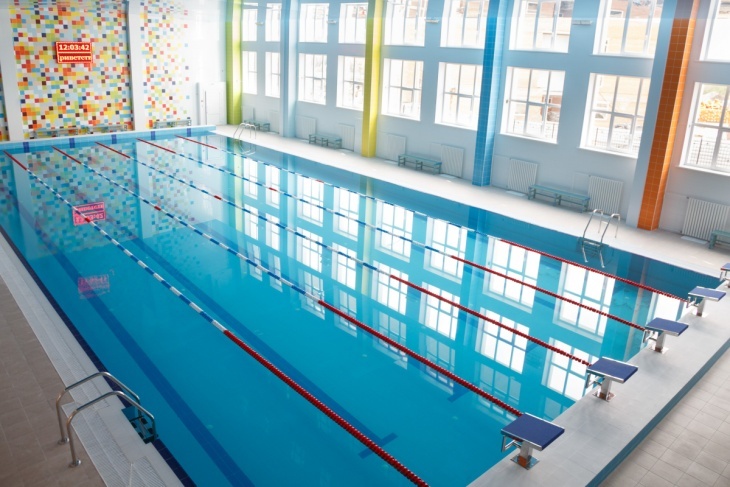 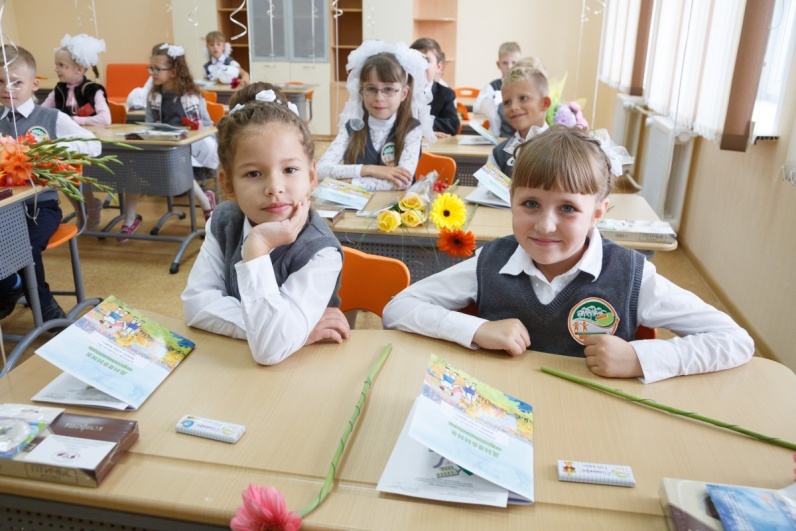 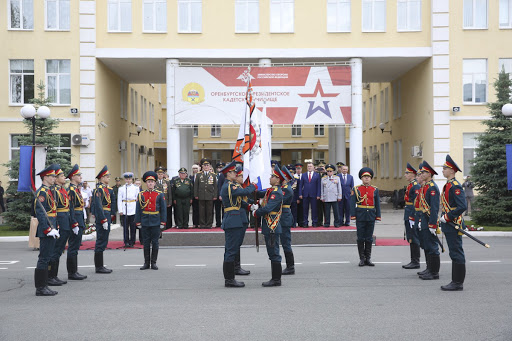 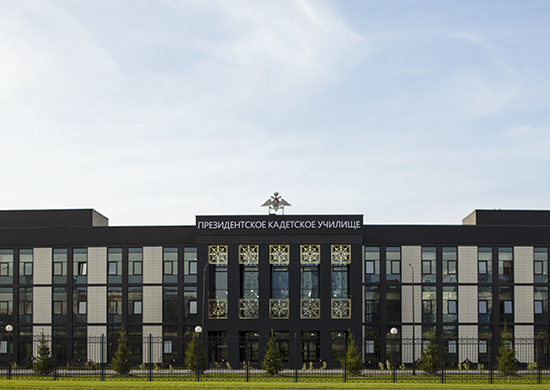 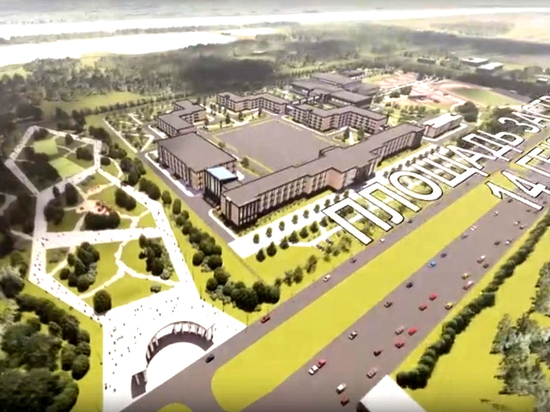 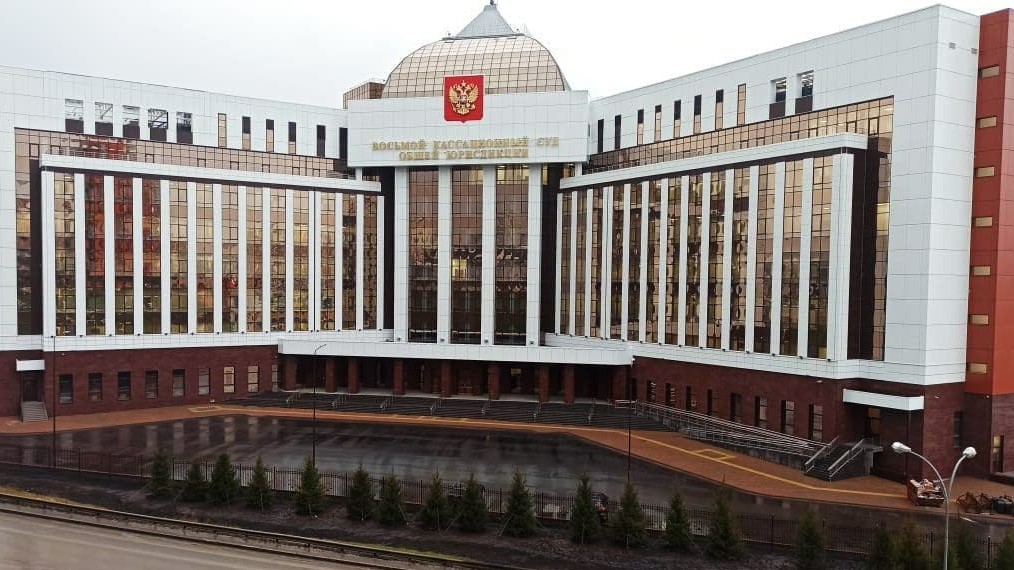 "Воля и труд человека дивные дивы творят"Н. Некрасов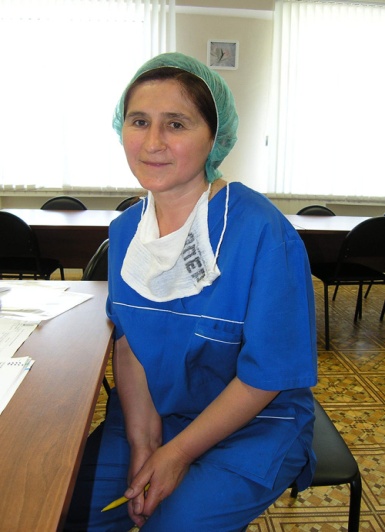 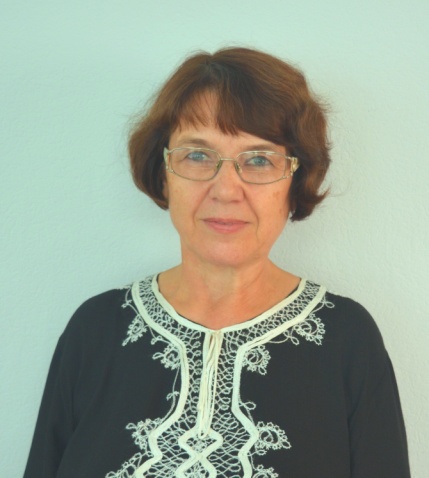 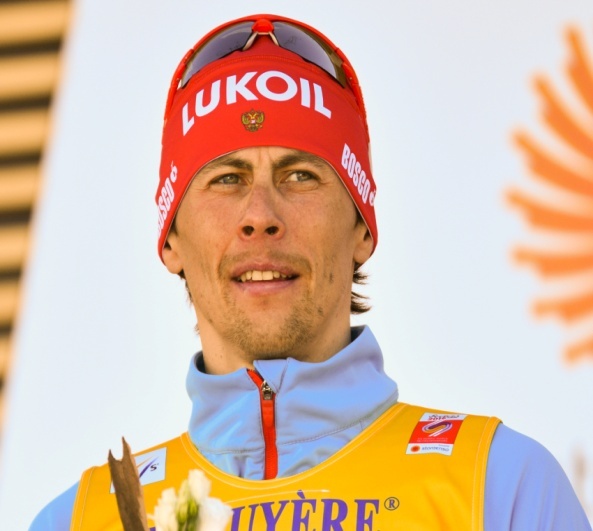 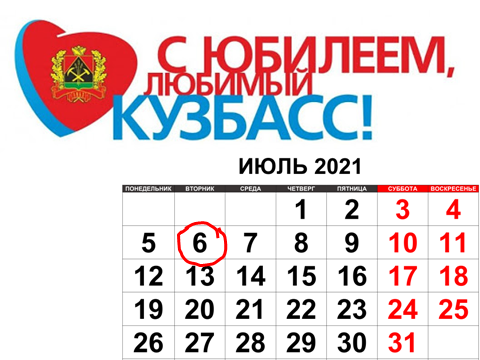 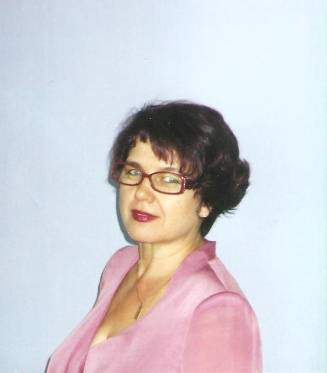 Её педагогический стаж - 45 лет, 35 из них она работает в лицее №17 г. Берёзовского. За свой труд Надежда Поликарповна награждена нагрудным знаком "50 лет г. Берёзовский". Девизом её деятельности являются слова О.М. Айванхова  " Научитесь владеть тремя основными ключами в жизни и вы откроете ими любую дверь. Это любовь, мудрость и истина: любовь открывает сердца, мудрость открывает интеллект, истина - волю ".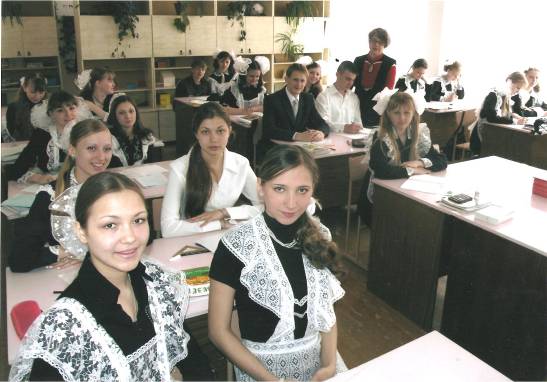 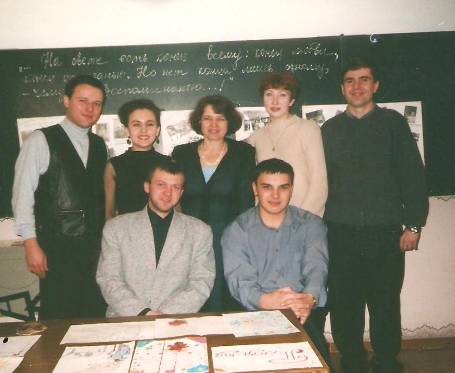 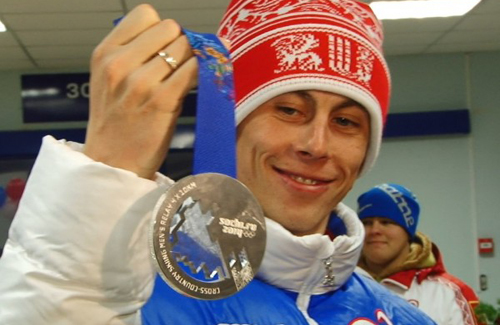 Александр Бессмертных - российский лыжник, серебряный призёр зимних Олимпийских игр 2014 года в эстафете, трёхкратный серебряный призёр чемпионатов мира, призёр этапов Кубка мира и чемпионата мира среди молодёжи. Родился 15 сентября 1986 года  в городе Берёзовский Кемеровской области. Ныне - действующий спортсмен. Спортом увлекался с детства, его первым тренером был  К.Е. Северьянов. В  девятом классе ушёл в училище олимпийского резерва, потому что понял, что спорт должен стать профессией. Александр в сборной команде России с 2009 года. Награждён орденом "За заслуги перед Отечеством" I степени, медалью "Спортивная доблесть Кузбасса" . Любит классический стиль гонок и классическую литературу. 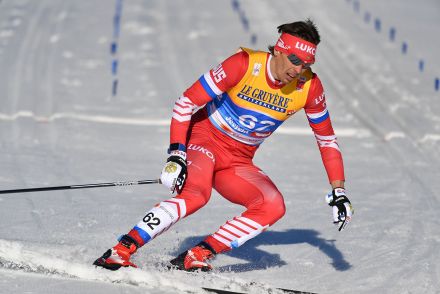 В одном из своих интервью Александр сказал: "Я знаю профессию не только в теории, но и на практике. Это здорово поможет, если я решу пойти на спортивно-административную работу после карьеры. Ведь все мои идеи связаны с развитием лыжных гонок в Кемеровской области, но не в Кемерове или Берёзовском, а по всей области". 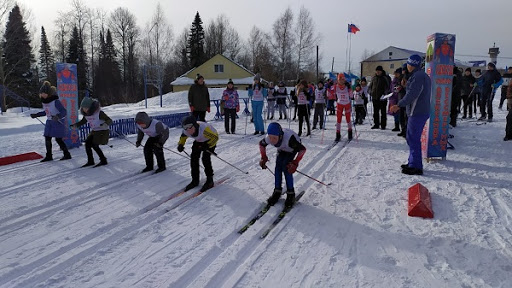 Есть мечта организовать в Берёзовском на лыжной базе выставку кубков, медалей, инвентаря. Анна Михайловна Назаренко. В особом представлении эта женщина не нуждается. Пожалуй, все население нашего города знает, что она врач. Хирург высшей категории, заведующая отделением и главный внештатный хирург города,  «Бронзовый» призер областного чемпионата по профмастерству. В общем, «Назаренко» и «медицина» – это слова-синонимы.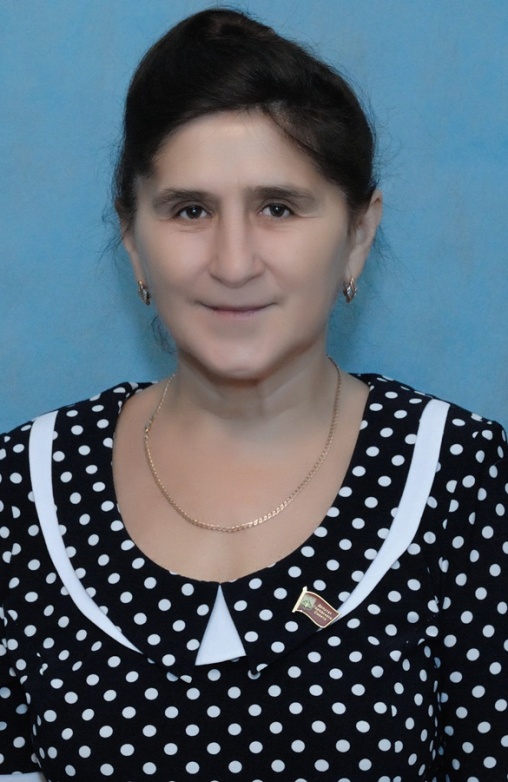 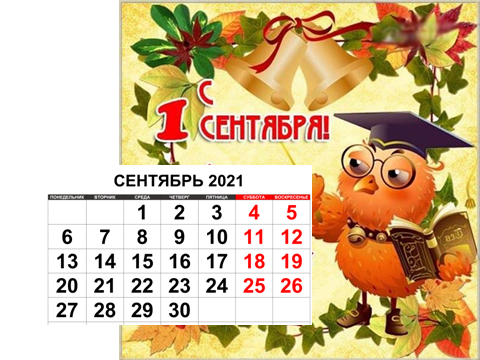 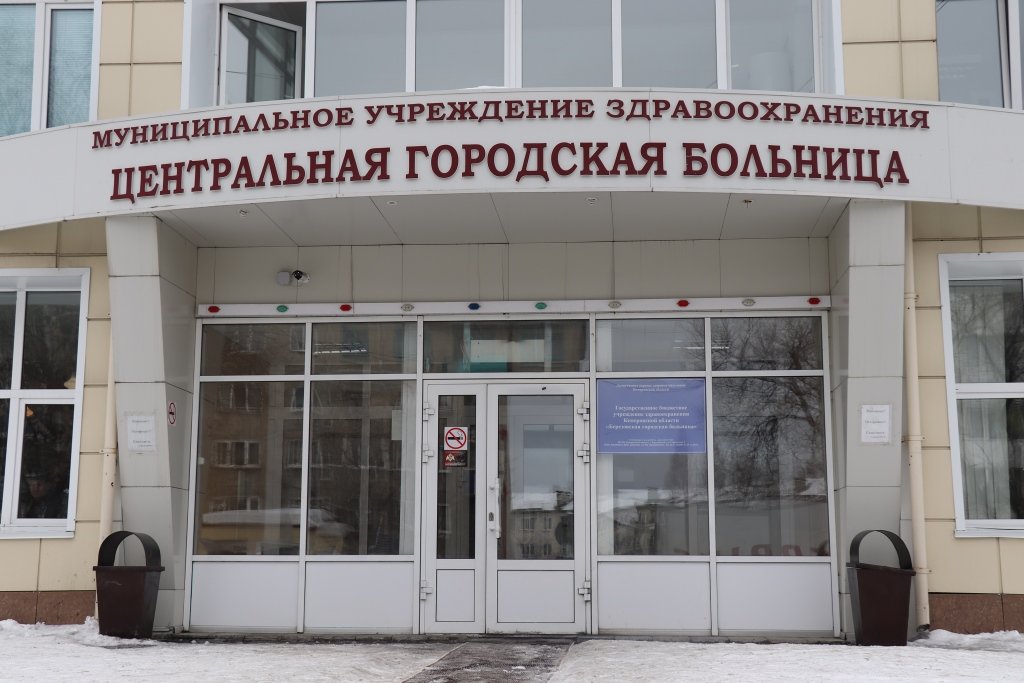 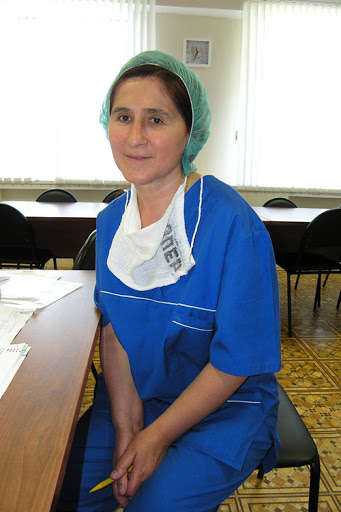 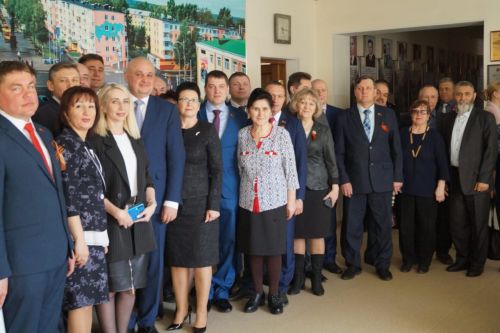 Мало сказать, что природа нашего края удивительна и разнообразна. Это нужно увидеть своими глазами. Мы решили рассказать об интересных, но не таких известных местах родного Кузбасса.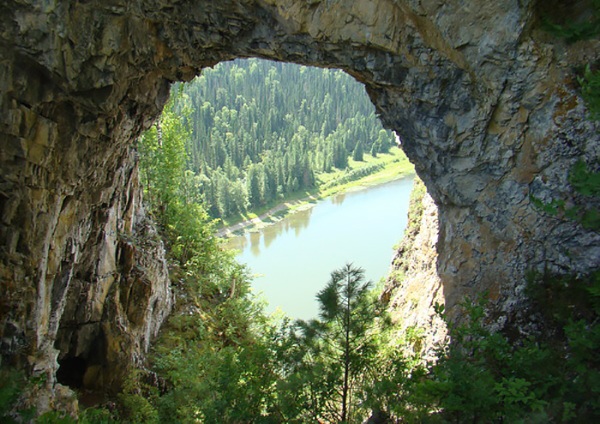 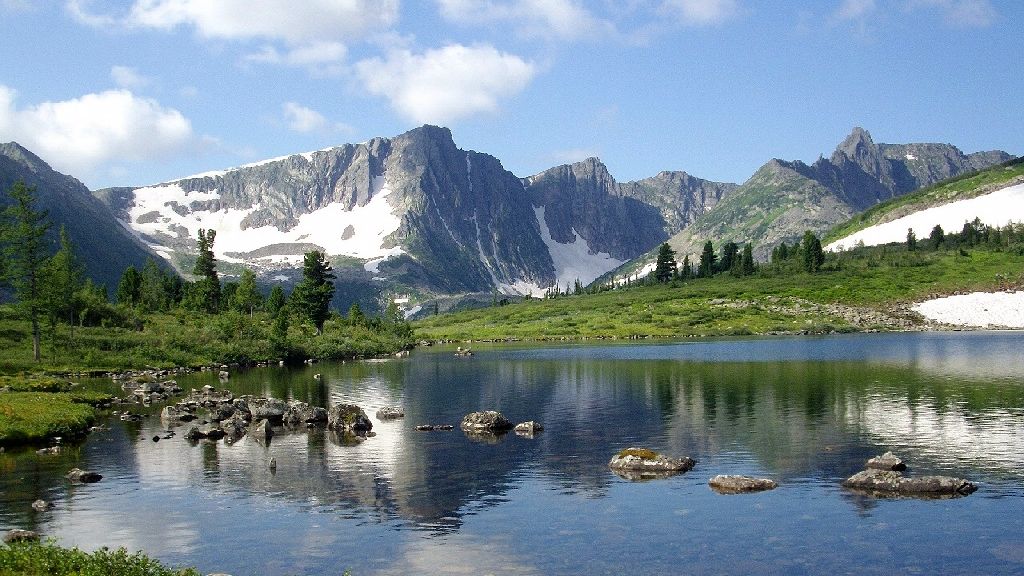 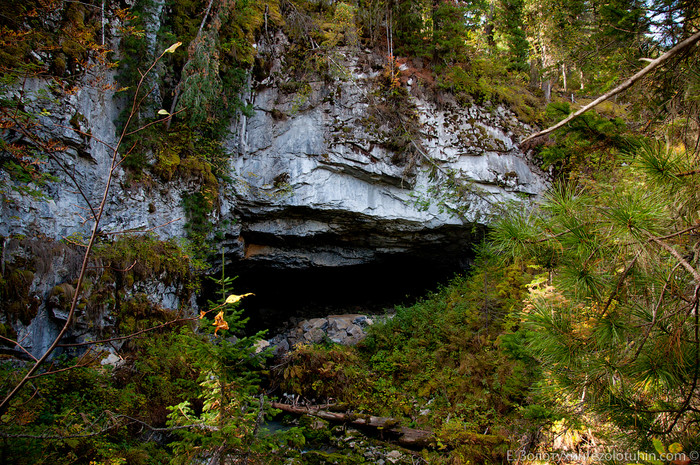 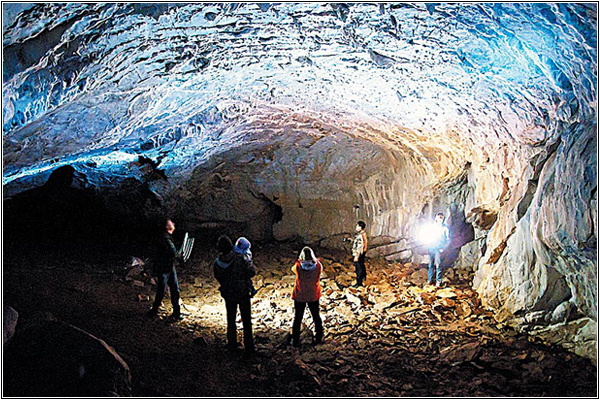 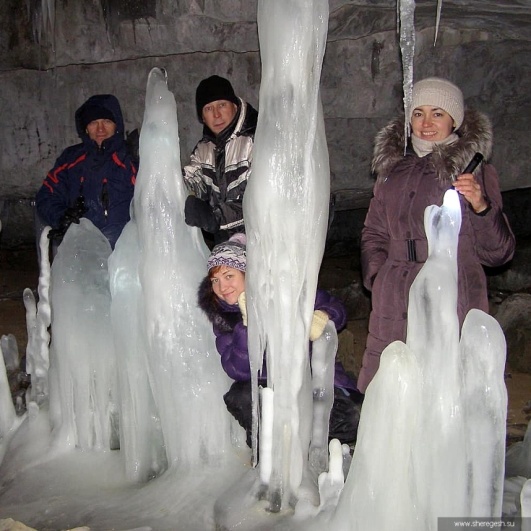 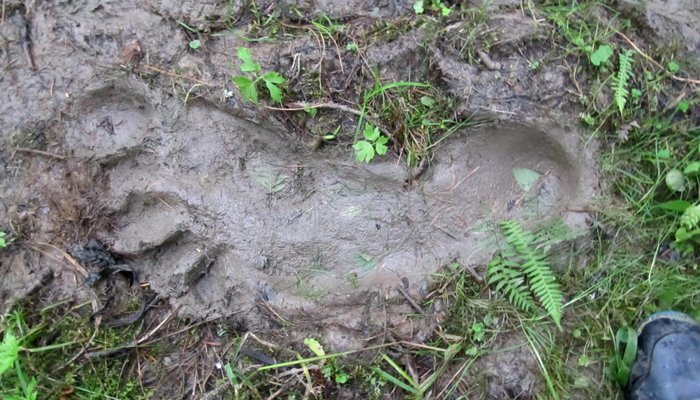 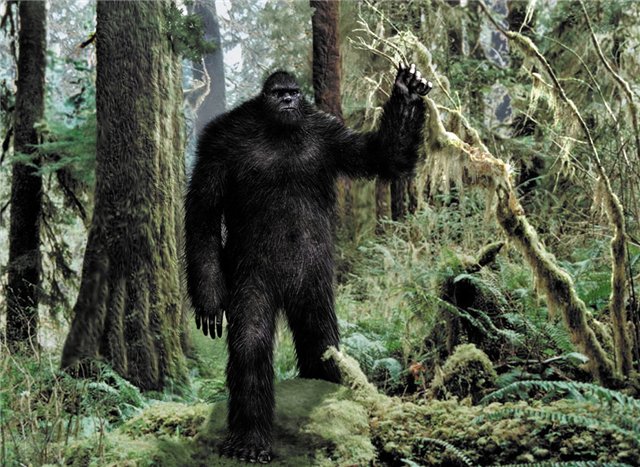 Уникальность Азасской пещеры состоит в том, что она считается местом обитания «снежного человека».В 2016 году в Кузбассе была открыта пляжная зона отдыха «Салаирские плёсы». Расположены плёсы на берегу Гавриловского пруда в посёлке Гавриловка Гурьевского района в 4,5 км от устья реки Большая Толмовая.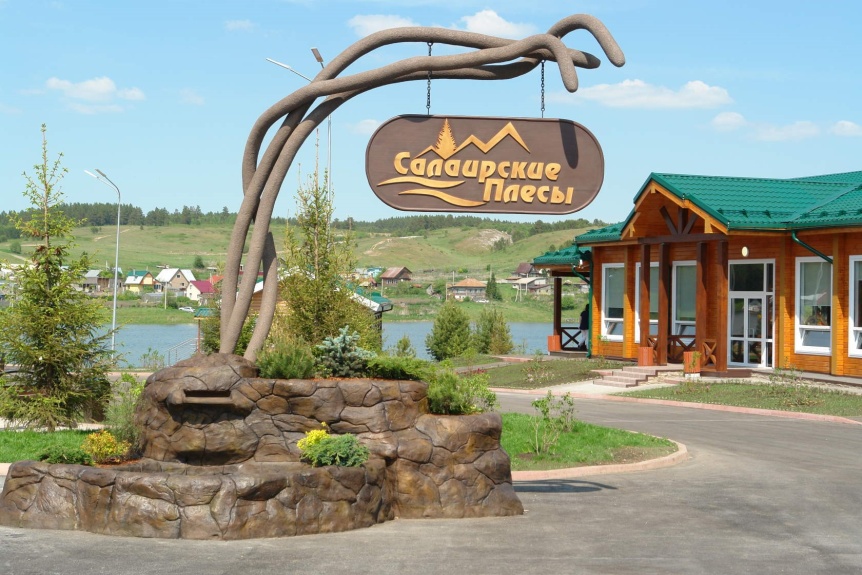 Произведена очистка дна от иловых отложений, засеяно более 9500 кв.м. газонов, высажено около 100 хвойных, 650 лиственных деревьев и кустарников, завезено более 6 тыс. тонн отборного песка.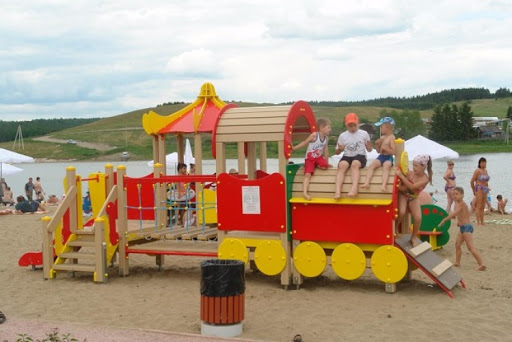 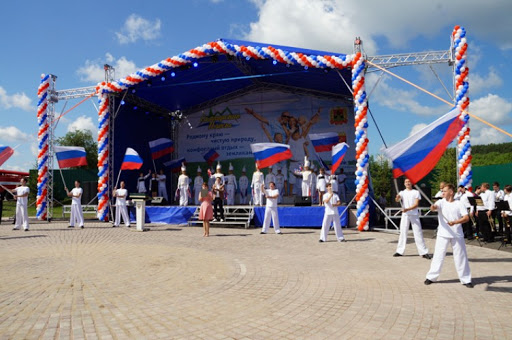 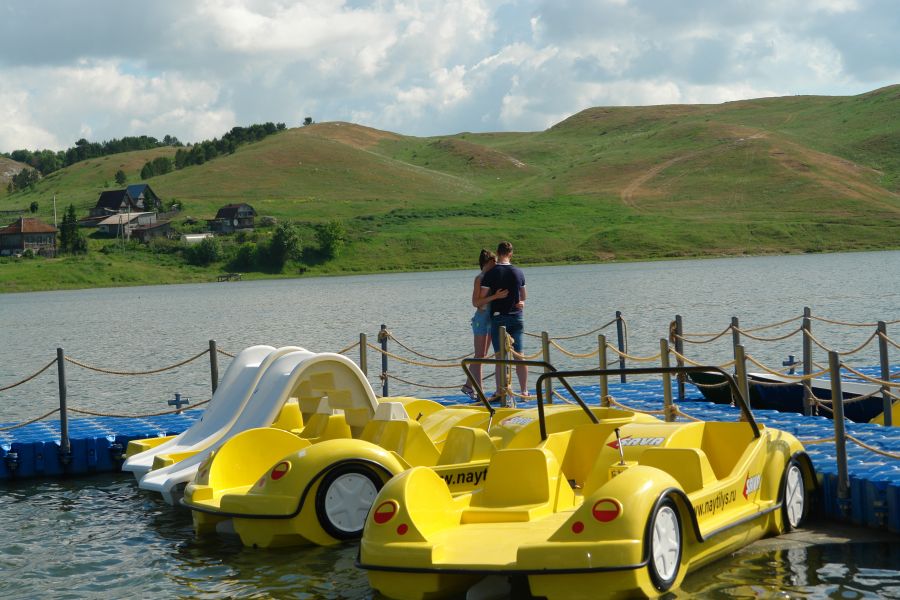 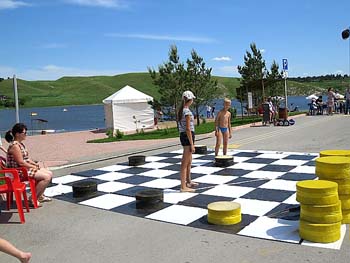 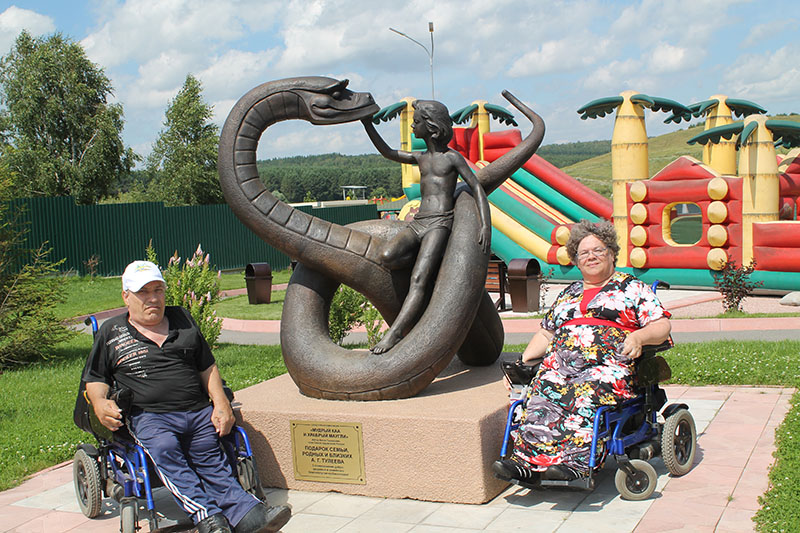 Кладбище динозавров - Шестаковский археологический комплекс находится в Чебулинском районе на правом берегу реки Кии  у села Шестаково Усть- Сертинского сельсовета.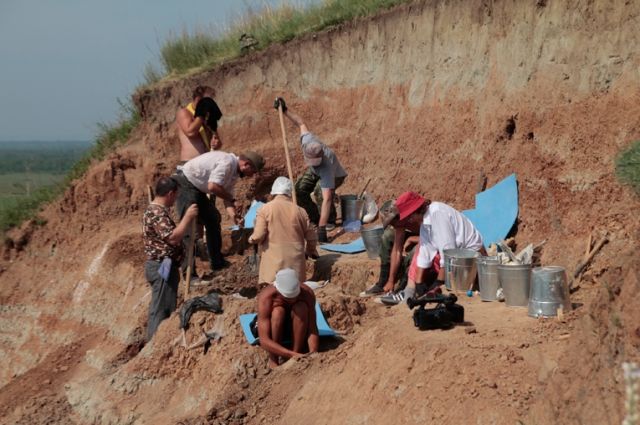 Ученые насчитали более 500 их разновидностей: платеозавр, дилофозавр, скутеллазавр, камаразавр, маменьчизавр и др. Предполагают, что возраст останков не менее 150 миллионов лет. Находят тут также кости мамонтов. 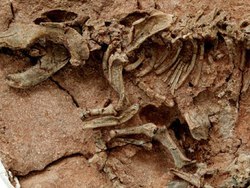 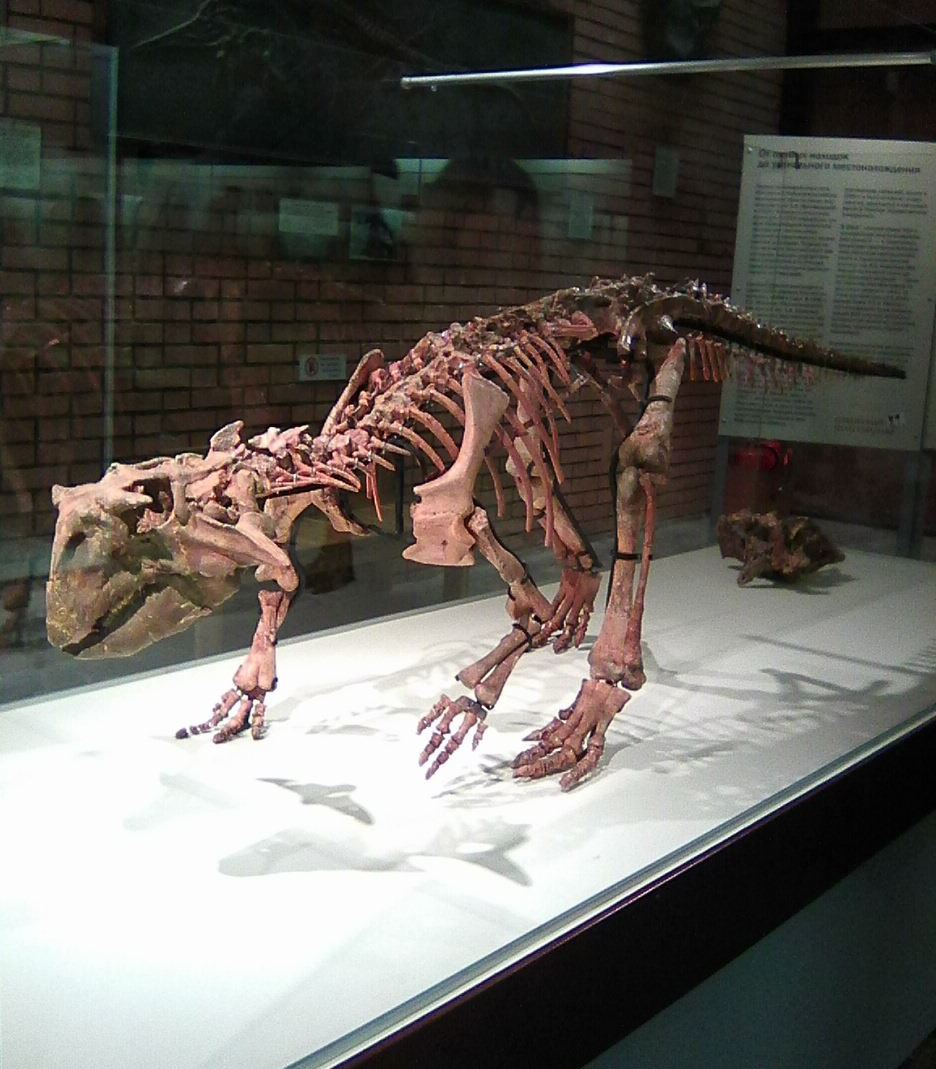 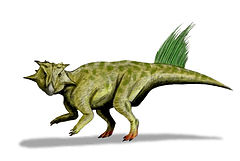 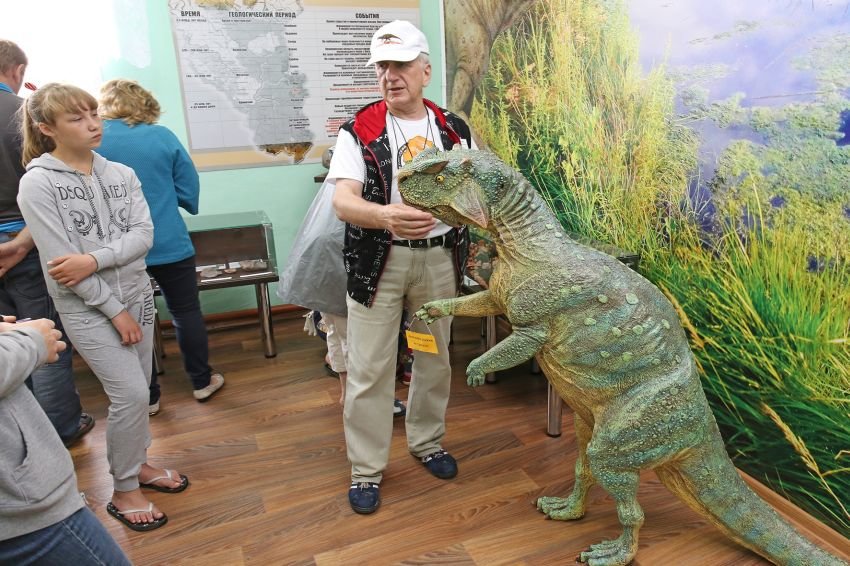 